Third Class Book List 2020-2021You must have your own labelled supplies at all times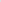 Scoil Mhuire NS  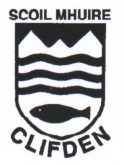 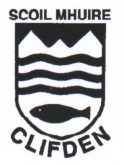 Roll No. 19973V   Racecourse Road Clifden Co. Galway Phone: 09521353/0838889775  Fax: 09522200 Email: secretary@scoilmhuireclifden.ieWebsite : www.scoilmhuireclifden.ie ENGLISH:IRISH:MATHS:SCIENCE:HISTORY: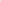 GEOGRAPHY:SPHE:RELIGION:MUSIC:EXTRAAn English Dictionary (e.g. Collins Gem)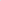 English in Practice 3rd Class (PrimEd)The school will provide all English readers, class novel and additional English grammar books as part of the School Rental SchemeIrish dictionarySchool will provide Irish Book and a selection of Fíor Leabhar as part of the school rental scheme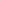 Mental Maths 3rd class (PrimEd)School will provide Maths Books as part of the Rental SchemeSchool will provide Science Books as part of the Rental SchemeSchool will provide History Books as part of the Rental Scheme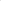 New Irish Primary Atlas (Folens)Just Maps 3 (Educate.ie)School will provide Geography books as part of the Rental SchemeSchool will provide SPHE books as part of the Rental SchemeSchool will provide the Religion Text books as part of the Rental SchemeSchool will provide music books as part of the Rental Scheme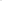 2 x 120 Maths copies, 6 x 120 page copies, I x 32-page Handwriting B2 copy,1 X 4 Hardback copy, 1 X A4 plastic pocket folder, 3 red pens, 3 blue pens, 3 pencils, 1 long ruler, eraser, topper, colouring pencils, Large Pritt Stick, Scissors.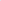 BOOK RENTAL FEE FOR 3 RD TO 6TH CLASS:CHILD: €30CHILDREN: €45OR MORE CHILDREN: €55HOMEWORK DIARY, MISCELLANEOUS, PHOTOCOPYING AND ARTS WEEK: €50.00/ChildPUPIL PERSONAL INSURANCE: €9 FOR THE SCHOOL YEARPlease cover and label books.Pay online via the link. Pay by cash or by cheque at the school office from 10th August only, and before school opens.THANK YOU